3ส่วนราชการ    กสธ. (กง.สส.) โทร. ๐-๒๒๔๑-๗๒๒๕ที่  มท ๐๘๑๙.๒/ว                                        วันที่              สิงหาคม   ๒๕๖๓เรื่อง 	การประชุมซักซ้อมความเข้าใจเกี่ยวกับการดำเนินงานตาม “โครงการอาสาสมัครบริบาลท้องถิ่น
 	 	เพื่อดูแล	ผู้สูงอายุที่มีภาวะพึ่งพิง” ด้วยระบบทางไกลผ่านเครือข่ายอินเทอร์เน็ต (Web  Conference) เรียน  ท้องถิ่นจังหวัด ทุกจังหวัด  			ตามหนังสือกระทรวงมหาดไทย ด่วนที่สุด ที่ มท 0819.2/ว 4253 ลงวันที่ 21 กรกฎาคม 2563 ได้แจ้งแนวทางการขับเคลื่อนโครงการอาสาสมัครบริบาลท้องถิ่น เพื่อดูแลผู้สูงอายุที่มีภาวะพึ่งพิง ภายใต้แผนงาน/โครงการที่มีวัตถุประสงค์เพื่อฟื้นฟูเศรษฐกิจและสังคม ตามบัญชีท้ายพระราชกฤษฎีกาให้อำนาจกระทรวงการคลัง
กู้เงินเพื่อแก้ไขปัญหา เยียวยา และฟื้นฟูเศรษฐกิจและสังคมที่ได้รับผลกระทบจากสถานการณ์การระบาด
ของโรคติดเชื้อไวรัสโคโรนา 2019 พ.ศ. 2563 โดยขอให้จังหวัดจัดทำแผนการฝึกอบรมฯ และดำเนินการตามแนวทางโครงการอาสาสมัครบริบาลท้องถิ่น เพื่อดูแลผู้สูงอายุที่มีภาวะพึ่งพิง และแจ้งซักซ้อมทำความเข้าใจ                  ให้องค์กรปกครองส่วนท้องถิ่นดำเนินการตามแนวทางดังกล่าวด้วย รายละเอียดตามหนังสือที่อ้างถึง นั้น		กรมส่งเสริมการปกครองท้องถิ่นพิจารณาแล้ว เพื่อให้การฝึกอบรมตามโครงการดังกล่าวเป็นไปด้วยความเรียบร้อยและบรรลุวัตถุประสงค์ จึงกำหนดจัดการประชุมเพื่อซักซ้อมความเข้าใจเกี่ยวกับ
การดำเนินงานตาม “โครงการอาสาสมัครบริบาลท้องถิ่นเพื่อดูแลผู้สูงอายุที่มีภาวะพึ่งพิง” ด้วยระบบทางไกล
ผ่านเครือข่ายอินเทอร์เน็ต (Web Conference) ในวันพุธที่ 2 กันยายน ๒๕๖๓ เวลา 09.30 – 14.00 น. 
ณ ห้องประชุม 5501 อาคาร 5 ชั้น 5 กรมส่งเสริมการปกครองท้องถิ่น ไปยังห้องประชุมของสำนักงานส่งเสริมการปกครองท้องถิ่นจังหวัด หรือตามที่สำนักงานส่งเสริมการปกครองท้องถิ่นจังหวัดกำหนด
จึงขอให้ท้องถิ่นจังหวัด ผู้อำนวยการกลุ่มงานส่งเสริมและพัฒนาท้องถิ่น หัวหน้ากลุ่มงานการเงินบัญชีและ
การตรวจสอบ หรือผู้แทน และเจ้าหน้าที่ที่เกี่ยวข้อง ในสังกัดสำนักงานส่งเสริมการปกคอรงท้องถิ่นจังหวัด 
เข้าร่วมการประชุมตามวัน เวลา และสถานที่ดังกล่าว สำหรับวาระการประชุมปรากฏตามเอกสารที่ส่งมาพร้อมนี้ 	จึงเรียนมาเพื่อพิจารณาดำเนินการ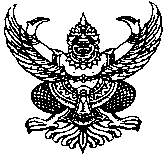                         บันทึกข้อความ